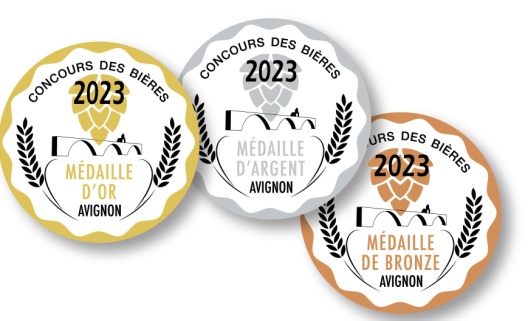 Concours des bières – AvignonSamedi 17 février 2024Institut Universitaire de TechnologieCampus Jean-Henri Fabre337 chemin de MeinajarièsAgroparc - MontfavetConcours des bières – AvignonSamedi 17 février 2024Institut Universitaire de TechnologieCampus Jean-Henri Fabre337 chemin de MeinajarièsAgroparc - MontfavetConcours des bières – AvignonSamedi 17 février 2024Institut Universitaire de TechnologieCampus Jean-Henri Fabre337 chemin de MeinajarièsAgroparc - MontfavetConcours des bières – AvignonSamedi 17 février 2024Institut Universitaire de TechnologieCampus Jean-Henri Fabre337 chemin de MeinajarièsAgroparc - MontfavetConcours des bières – AvignonSamedi 17 février 2024Institut Universitaire de TechnologieCampus Jean-Henri Fabre337 chemin de MeinajarièsAgroparc - MontfavetConcours des bières – AvignonSamedi 17 février 2024Institut Universitaire de TechnologieCampus Jean-Henri Fabre337 chemin de MeinajarièsAgroparc - MontfavetBulletin individuel d’inscription dégustateurBulletin individuel d’inscription dégustateurBulletin individuel d’inscription dégustateurBulletin individuel d’inscription dégustateurBulletin individuel d’inscription dégustateurBulletin individuel d’inscription dégustateurBulletin individuel d’inscription dégustateurBulletin individuel d’inscription dégustateurBulletin individuel d’inscription dégustateurVotre participation sera confirmée par mail ou par téléphoneVotre participation sera confirmée par mail ou par téléphoneVotre participation sera confirmée par mail ou par téléphoneVotre participation sera confirmée par mail ou par téléphoneVotre participation sera confirmée par mail ou par téléphoneVotre participation sera confirmée par mail ou par téléphoneVotre participation sera confirmée par mail ou par téléphoneVotre participation sera confirmée par mail ou par téléphoneVotre participation sera confirmée par mail ou par téléphoneA retourner avant le 31 janvier 2024Concours des bières d’AvignonMaison de l’Agriculture bâtiment B – 97 chemin de MeinajarièsBP 91282 – 84911 - Avignon cedex 9A retourner avant le 31 janvier 2024Concours des bières d’AvignonMaison de l’Agriculture bâtiment B – 97 chemin de MeinajarièsBP 91282 – 84911 - Avignon cedex 9A retourner avant le 31 janvier 2024Concours des bières d’AvignonMaison de l’Agriculture bâtiment B – 97 chemin de MeinajarièsBP 91282 – 84911 - Avignon cedex 9A retourner avant le 31 janvier 2024Concours des bières d’AvignonMaison de l’Agriculture bâtiment B – 97 chemin de MeinajarièsBP 91282 – 84911 - Avignon cedex 9A retourner avant le 31 janvier 2024Concours des bières d’AvignonMaison de l’Agriculture bâtiment B – 97 chemin de MeinajarièsBP 91282 – 84911 - Avignon cedex 9A retourner avant le 31 janvier 2024Concours des bières d’AvignonMaison de l’Agriculture bâtiment B – 97 chemin de MeinajarièsBP 91282 – 84911 - Avignon cedex 9A retourner avant le 31 janvier 2024Concours des bières d’AvignonMaison de l’Agriculture bâtiment B – 97 chemin de MeinajarièsBP 91282 – 84911 - Avignon cedex 9A retourner avant le 31 janvier 2024Concours des bières d’AvignonMaison de l’Agriculture bâtiment B – 97 chemin de MeinajarièsBP 91282 – 84911 - Avignon cedex 9A retourner avant le 31 janvier 2024Concours des bières d’AvignonMaison de l’Agriculture bâtiment B – 97 chemin de MeinajarièsBP 91282 – 84911 - Avignon cedex 9Courriel : info.cdbavignon84@gmail.comCourriel : info.cdbavignon84@gmail.comCourriel : info.cdbavignon84@gmail.comCourriel : info.cdbavignon84@gmail.comCourriel : info.cdbavignon84@gmail.comSite internet : www.concoursdesbieres-avignon.frSite internet : www.concoursdesbieres-avignon.frSite internet : www.concoursdesbieres-avignon.frSite internet : www.concoursdesbieres-avignon.frContact : Dominique au 04 90 33 03 32 // 07 87 57 92 55Contact : Dominique au 04 90 33 03 32 // 07 87 57 92 55Contact : Dominique au 04 90 33 03 32 // 07 87 57 92 55Contact : Dominique au 04 90 33 03 32 // 07 87 57 92 55Contact : Dominique au 04 90 33 03 32 // 07 87 57 92 55Contact : Dominique au 04 90 33 03 32 // 07 87 57 92 55Contact : Dominique au 04 90 33 03 32 // 07 87 57 92 55Contact : Dominique au 04 90 33 03 32 // 07 87 57 92 55Contact : Dominique au 04 90 33 03 32 // 07 87 57 92 55Retrouvez-nous sur notre page Facebook « Concours des bières Avignon »Retrouvez-nous sur notre page Facebook « Concours des bières Avignon »Retrouvez-nous sur notre page Facebook « Concours des bières Avignon »Retrouvez-nous sur notre page Facebook « Concours des bières Avignon »Retrouvez-nous sur notre page Facebook « Concours des bières Avignon »Retrouvez-nous sur notre page Facebook « Concours des bières Avignon »Retrouvez-nous sur notre page Facebook « Concours des bières Avignon »Retrouvez-nous sur notre page Facebook « Concours des bières Avignon »Retrouvez-nous sur notre page Facebook « Concours des bières Avignon »Madame    Monsieur    Monsieur    Monsieur    Monsieur    Nom :Nom :Nom :Nom :Nom :Prénom :Prénom :Prénom :Prénom :Adresse :Adresse :Adresse :Adresse :Adresse :Adresse :Adresse :Adresse :Adresse :Code postal :Code postal :Code postal :Code postal :Code postal :Commune :Commune :Téléphone :Téléphone :Téléphone :Téléphone :Téléphone :Courriel :Courriel :Courriel :Courriel :Précisez votre collège1 - ProfessionnelBrasseur          Brasseur          Brasseur          Brasseur          Caviste             Caviste             Caviste             1 - ProfessionnelBar à bières     Bar à bières     Bar à bières     Bar à bières     Sommelier       Sommelier       Sommelier       Autre (précisez) :Autre (précisez) :Autre (précisez) :Autre (précisez) :Votre établissement :Votre établissement :Votre établissement :Votre établissement :Votre établissement :2 – Dégustateur averti         2 – Dégustateur averti         Précisez les stages et (ou) concours auxquels vous avez participéPrécisez les stages et (ou) concours auxquels vous avez participéPrécisez les stages et (ou) concours auxquels vous avez participéPrécisez les stages et (ou) concours auxquels vous avez participéPrécisez les stages et (ou) concours auxquels vous avez participéPrécisez les stages et (ou) concours auxquels vous avez participéPrécisez les stages et (ou) concours auxquels vous avez participéPrécisez les stages et (ou) concours auxquels vous avez participéPrécisez les stages et (ou) concours auxquels vous avez participéPrécisez les stages et (ou) concours auxquels vous avez participéPrécisez les stages et (ou) concours auxquels vous avez participéPrécisez les stages et (ou) concours auxquels vous avez participéPrécisez les stages et (ou) concours auxquels vous avez participéPrécisez les stages et (ou) concours auxquels vous avez participéPrécisez les stages et (ou) concours auxquels vous avez participéPrécisez les stages et (ou) concours auxquels vous avez participéPrécisez les stages et (ou) concours auxquels vous avez participéPrécisez les stages et (ou) concours auxquels vous avez participéPrécisez les stages et (ou) concours auxquels vous avez participéPrécisez les stages et (ou) concours auxquels vous avez participéPrécisez les stages et (ou) concours auxquels vous avez participé3 – Dégustateur amateur                              3 – Dégustateur amateur                              3 – Dégustateur amateur                              3 – Dégustateur amateur                              3 – Dégustateur amateur                              3 – Dégustateur amateur                              3 – Dégustateur amateur                              3 – Dégustateur amateur                              3 – Dégustateur amateur                              A noter qu’une collation sera proposée à l’issue du concoursA noter qu’une collation sera proposée à l’issue du concoursA noter qu’une collation sera proposée à l’issue du concoursA noter qu’une collation sera proposée à l’issue du concoursA noter qu’une collation sera proposée à l’issue du concoursA noter qu’une collation sera proposée à l’issue du concoursA noter qu’une collation sera proposée à l’issue du concoursA noter qu’une collation sera proposée à l’issue du concoursA noter qu’une collation sera proposée à l’issue du concours